Annexe 3 : schéma de l’emplacement des éléments de mesure exigés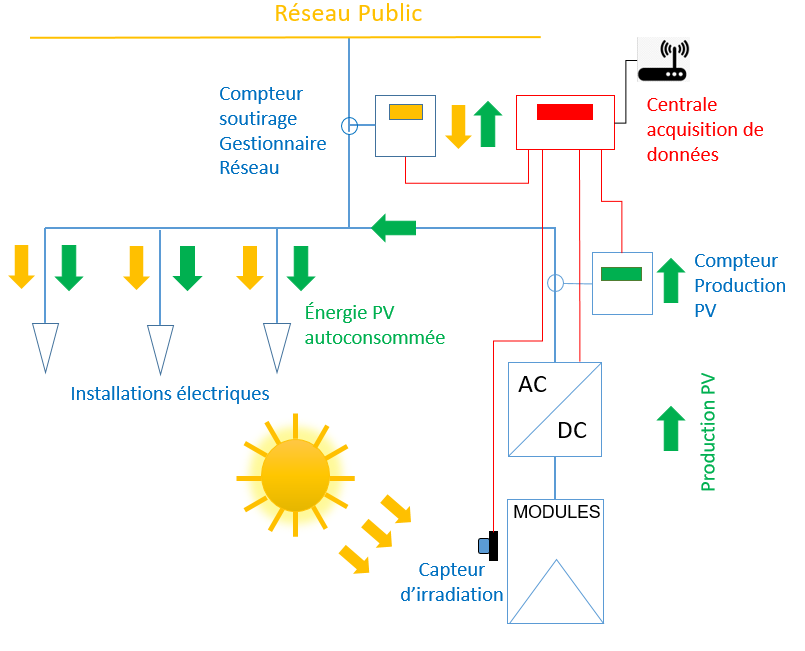 